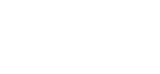 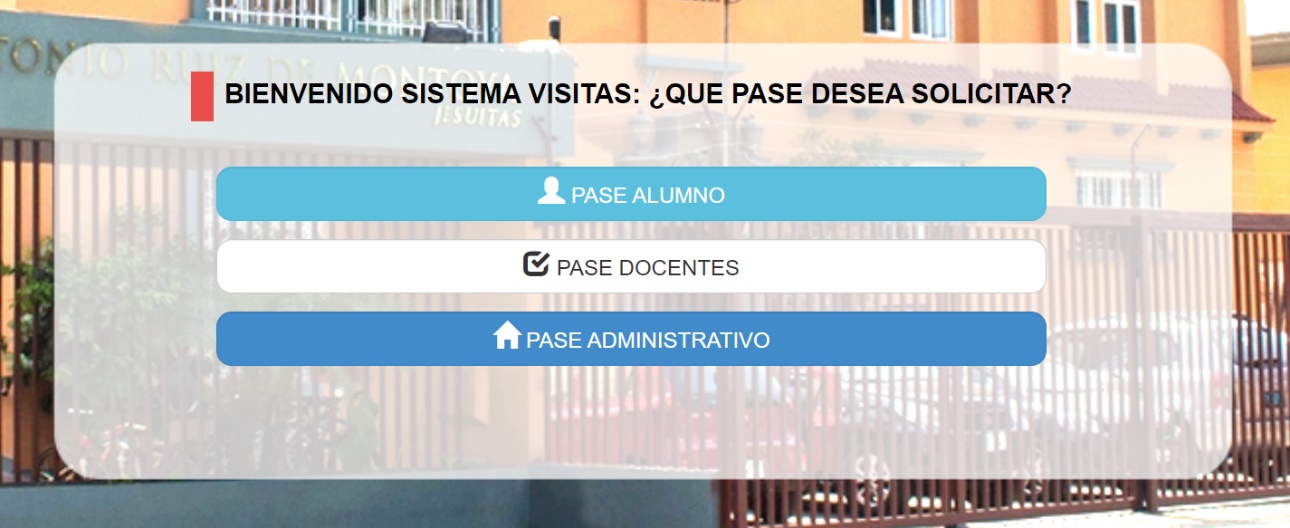 MANUAL DE USUARIOPERFIL ALUMNOSistema de Visitas Fecha de Creación:	 02/03/2022Última Actualización:	  Versión:	       01Contenido1.	Objetivos	52.	Ingresar al Sistema	52.1.  Ingresar con Número de Documento (DNI)	63.	Generalidades	74.	Proceso de Reserva en el sistema	75.	Cancelar Reserva	96.	Cerrar Sesion	10PERFIL – ALUMNOLa siguiente tabla describe los elementos genéricos que se muestran en cada funcionalidad del aplicativo. Tabla 1: Opciones GeneralesMANUAL PERFIL ALUMNOObjetivosEl objetivo del presente documento es instruir al usuario de manera clara y precisa en el uso del sistema de visitas. Así mismo, se recomienda leer detenidamente el documento a fin de lograr mejores resultados en el uso de la aplicación.Ingresar al SistemaPara ingresar al sistema de visitas, primero debe digitar en un navegador de internet la siguiente dirección web: https://gestiondeingreso.uarm.edu.pe. Luego de ello, debe seleccionar la opción “ALUMNO” que se encuentra en la página principal tal como se muestra en la siguiente imagen.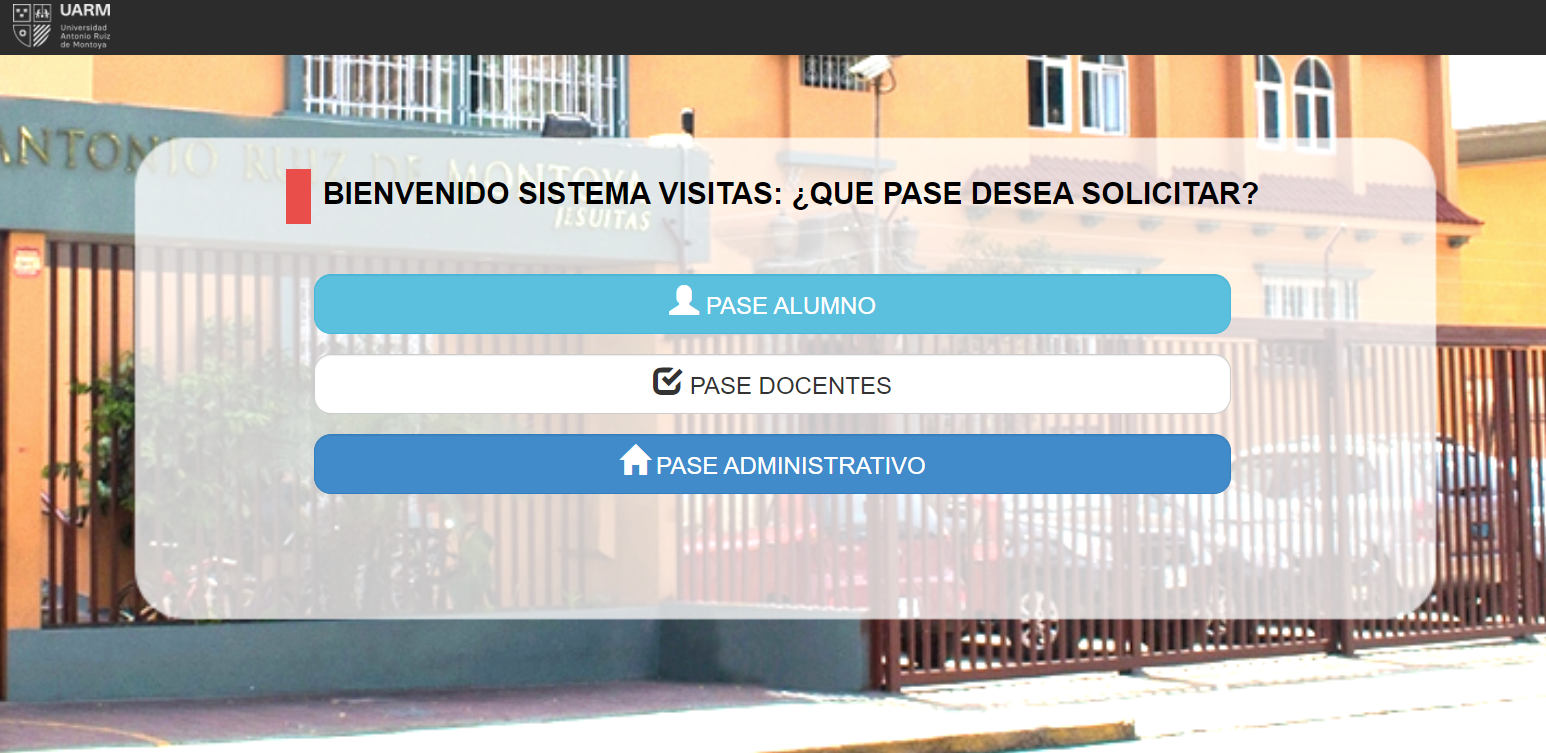 Imagen 1: Página principal de Sistema de Visitas.2.1.  Ingresar con Número de Documento (DNI)Luego de ingresar a la página principal del sistema de visitas y seleccionar la opción “ALUMNO” aparecerá la siguiente pantalla. 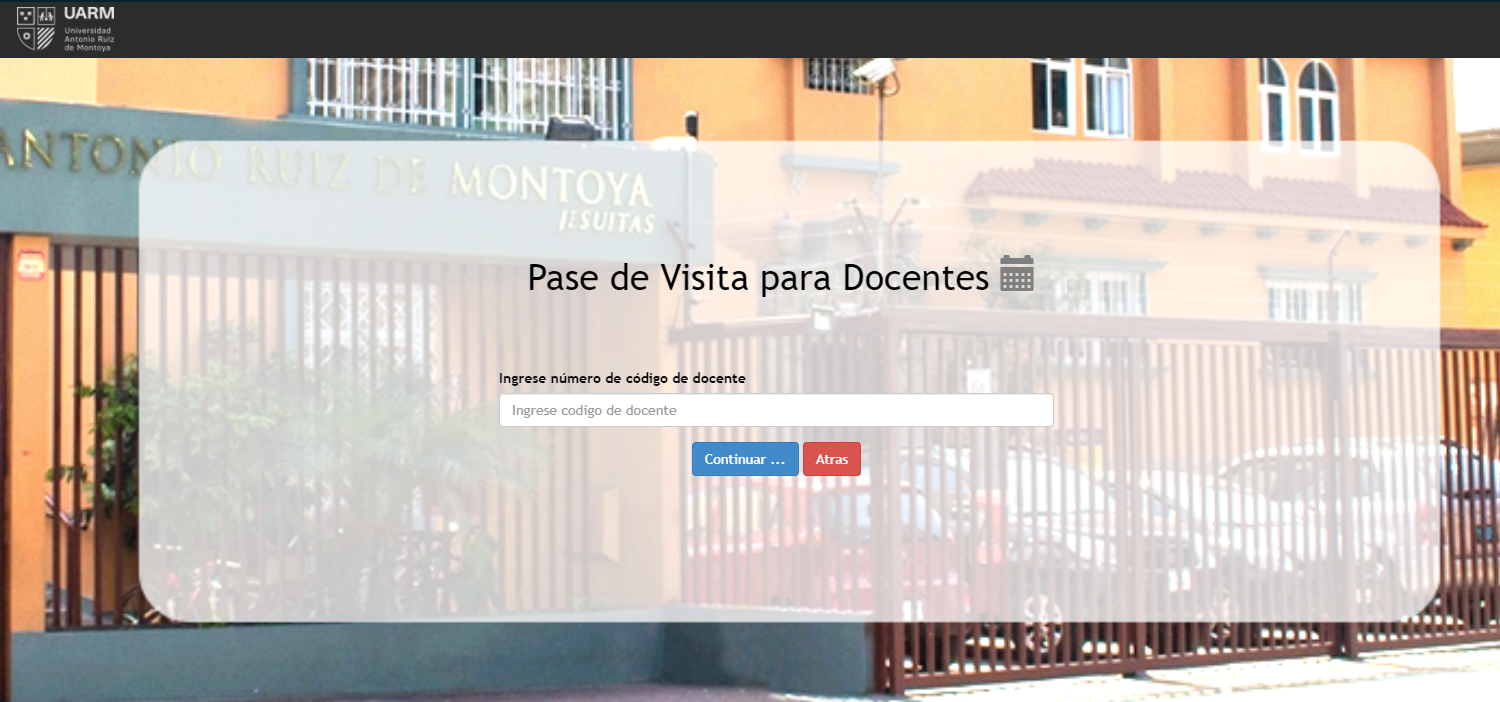 Imagen 2: Pantalla secundaria – Opción “ALUMNO”Una vez colocado el DNI y continuar aparecerá una popup en donde le indicará que no cuenta con una declaración Jurada de sintomatología para ser llenada por el solicitante del pase.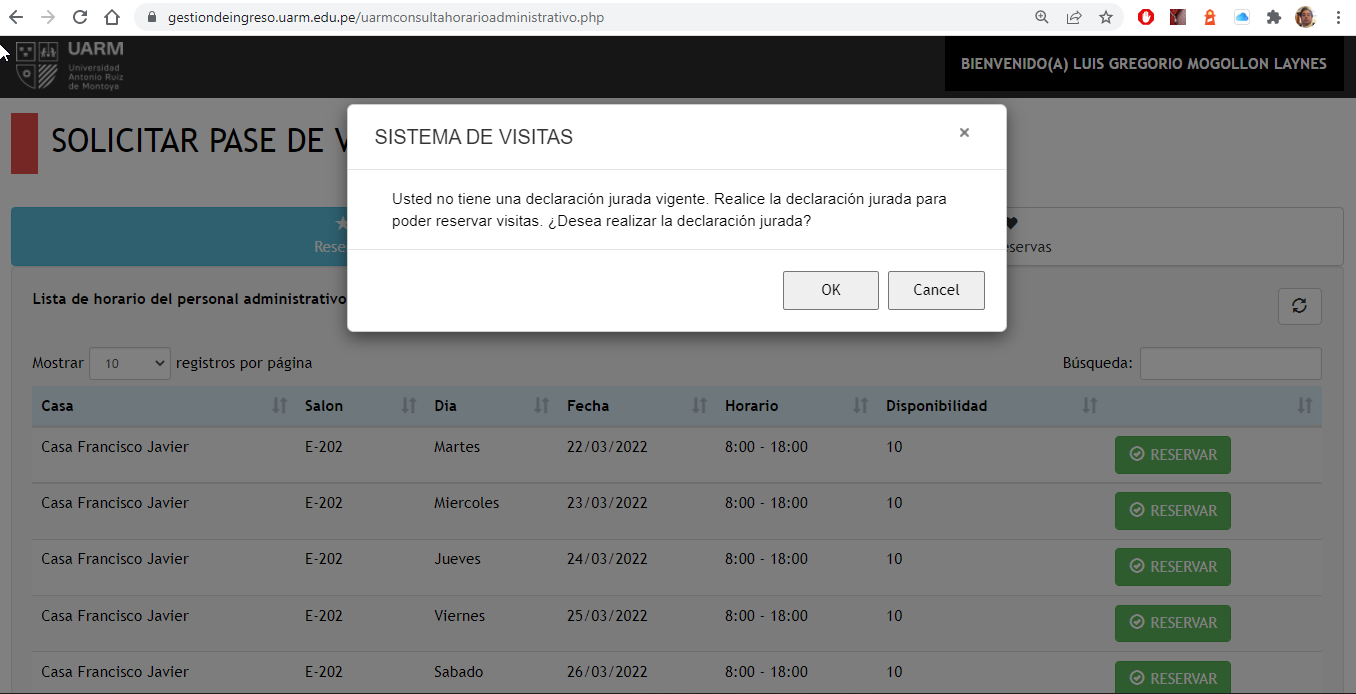 Una vez seleccionado en el botón OK se abrirá la declaración Jurada Sintomatologica, la cual deberá ser llenada de acuerdo con su condición de salud, entendiendo que cualquier sintomatología bloqueria la posibilidad de solicitar un pase de ingreso durante 14 días.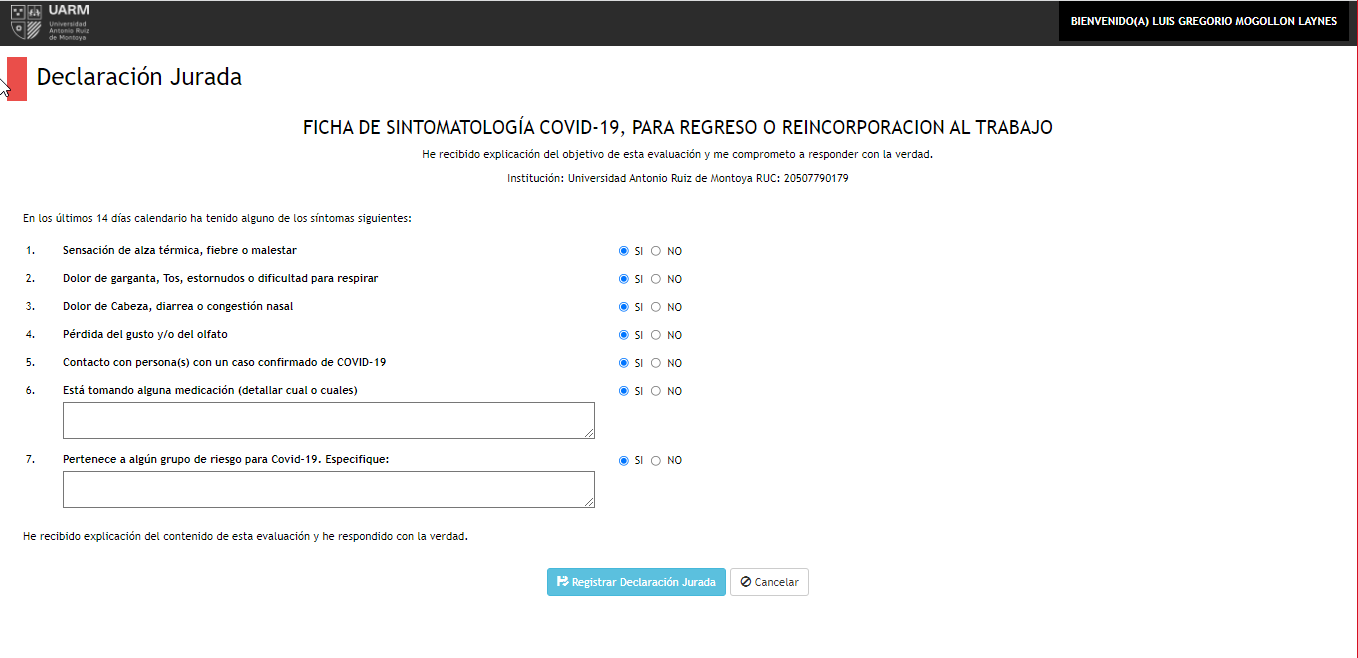 La información de esta ficha dará vigencia al acceso de los pases de ingreso al campus por los próximos 14 dias calendario, terminada la vigencia el sistema solicitará nuevamente una nueva declaración Jurada para ser llenada nuevamente.GeneralidadesEl ingreso mediante el botón Pase ALUMNO permitirá visualizar el horario de los próximos 14 días contados a partir de la fecha de la solicitud, de esta manera, tambien puede realizar reservas de acuerdo con horario y aula asignada para el dictado de su clase.Al ingresar al sistema correctamente se mostrarán los horarios y reservas correspondientes al periodo actual. Algunos de los controles que se verán en la pantalla de Horarios y Reservas serán:Tabla 2: Opciones Generales de la opcionProceso de Reserva en el sistemaPara solicitar el acceso al campus deberá marcar en la opción “Reservar” ubicada en la parte derecha de cada registro correspondiente al día solicitado.Cabe resaltar que la columna salón corresponde al código del aula que tiene programada para el dictado de clase en horario que le corresponde (día y hora de la sesión presencial). Imagen 3: Pantalla Principal de Opción “ALUMNO”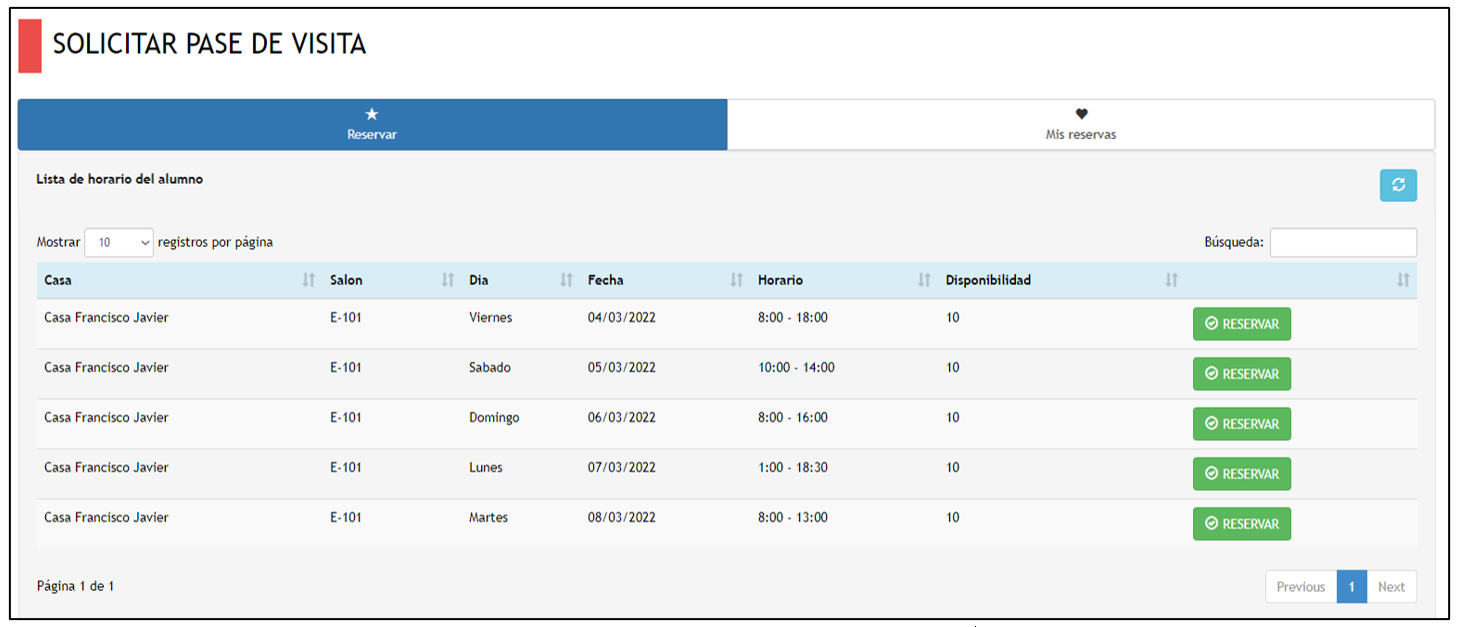 Luego de seleccionar, aparecerá una ventana de confirmación con los datos de la visita.Imagen 4: Mensaje de confirmación de visita.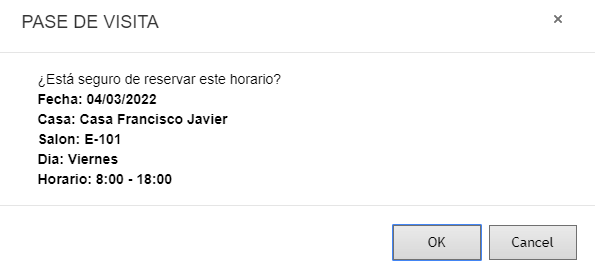 Al seleccionar “OK” se enviará un correo electrónico al correo institucional para confirmar su identidad y realizar la confirmación de dicha reserva.Imagen 5: Pantalla de vista de reservas vigentes.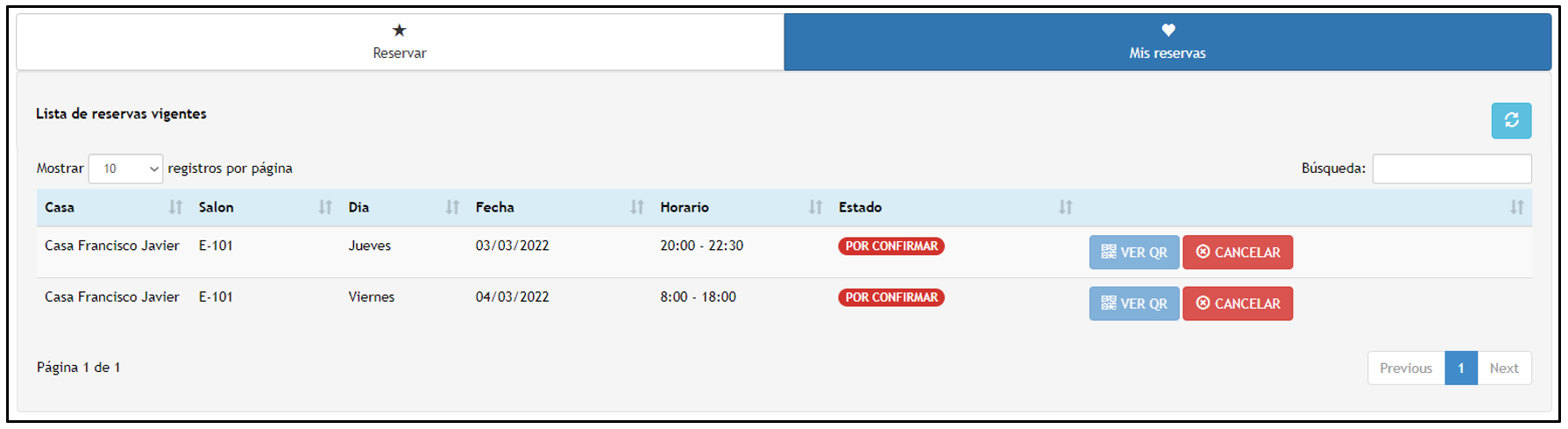 Luego de confirmar la reserva, el estado cambiará de POR CONFIRMAR a CONFIRMADO y se permitirá la visualización del QR con los datos correspondientes a la visita reservada.Imagen 6: Mensaje con QR y datos de reserva.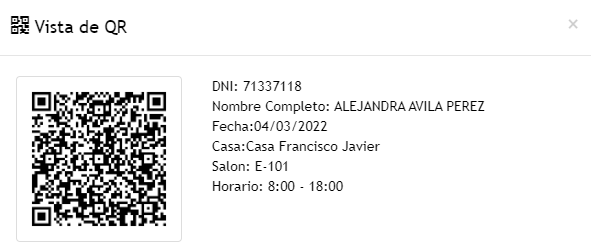 Este QR se deberá mostrar al encargado de seguridad en la entrada a la universidad, correspondiente el día de la reserva, el QR puede ser accedido desde cualquier dispositivo móvil mediante app explorador web (https://gestiondeingreso.uarm.edu.pe/)--> colocando DNI y accediendo a la ventana mis reservas.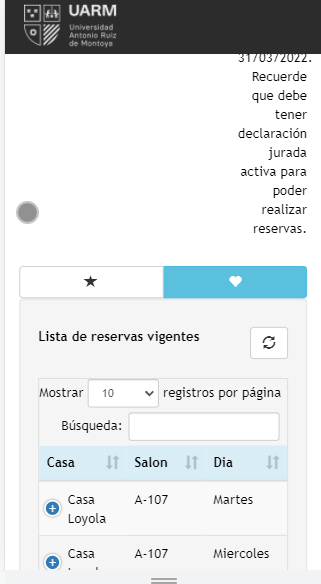 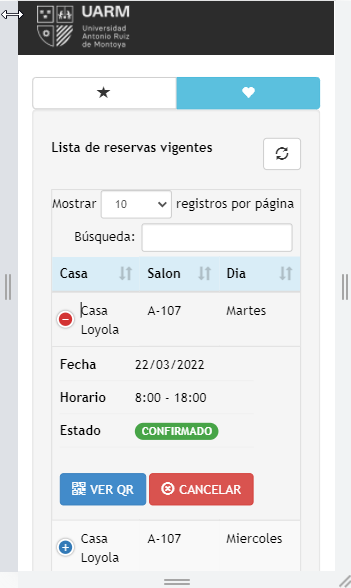 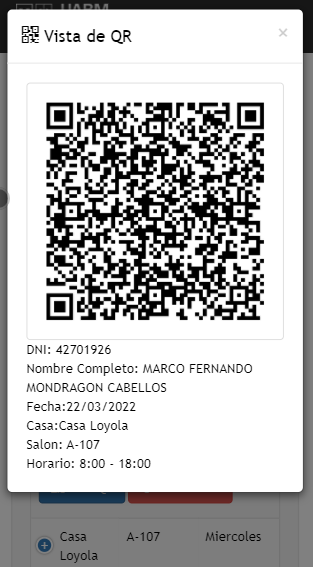 Cancelar ReservaPara cancelar la reserva se debe seleccionar la opción “Mis reservas” y ubicar la reserva que se requiere cancelar para luego seleccionar “Cancelar” (Imagen 5).Se mostrará el siguiente mensaje de confirmación, se enviará un correo electrónico de confirmación a la dirección de correo registrado en la universidad, para realizar la confirmación de cancelación de dicha reserva.  Imagen 7: Mensaje de confirmación de cancelacion.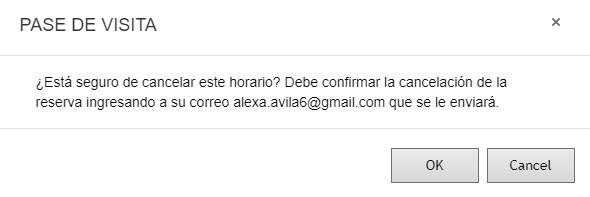 Después de confirmar la cancelación de la solicitud de ingreso se volverá a la pestaña “Reservar”.Cerrar SesionPara cerrar sesión una vez terminado de reservar y confirmar las reservas, se debe ir al menú de principal y seleccionar el nombre de usuario.Imagen 8: Menu Principal – Opción Cerrar Sesión.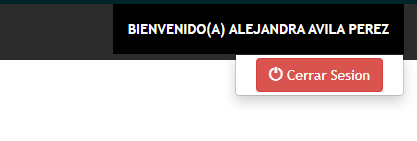 En caso de dudas o consultas sobre el Sistema de Visitas contáctenos al correo electrónico: soporte@uarm.pe.ElementoDescripción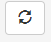 Permite actualizar la tabla de registros.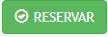 Permite crear una reserva para el curso correspondiente.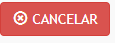 Permite cancelar una reserva ya hecha para el curso correspondiente.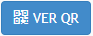 Permite visualizar el QR generado por el sistema.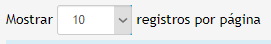 Permite aumentar el número de registro mostrados en la pantalla.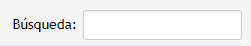 Permite buscar el texto ingresado en la lista de datos.ElementoDescripción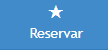 Permite visualizar los horarios disponibles.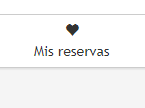 Permite visualizar las reservas vigentes realizadas.